Cheese Pizza  OR Pizza Crunchers with Marinara SauceSteamed BroccoliGarden SaladApplesauceFresh FruitMilkALL SAINTS’ DAYNO SCHOOLChicken Nuggets with Dinner Roll OR Hot Ham and Cheese SandwichSeasoned PotatoesBaked BeansPineapple TidbitsFrozen SidekickMilkMandarin Chicken OR Beef Teriyaki DippersSteamed RiceSteamed BroccoliCarrots & Celery with DipMandarin OrangesFresh FruitMilkPenne Pasta with Meat Sauce OR Chicken AlfredoGlazed CarrotsGarden SaladDiced PearsFrozen SidekickMilkHot Dog OR Chili ConeySweet Potato PuffsVeggie Boat with DipApplesauceFresh FruitMilkGrilled Cheese ORFish TacoTomato SoupGreen BeansOyster CrackersDiced PeachesFresh FruitMilkChicken Patty ORBBQ SandwichWaffle FriesCarrots & Celery with DipPineapple TidbitsFresh FruitMilkChicken TendersPotato WedgesGarden SaladPineapple TidbitsFresh FruitMilkQueso Chicken over RiceOR Beef EnchiladasSalsa, Sour Cream, Black Beans, CornPineapple TidbitsFresh FruitMilkMini Corn Dogs OR“Porcupine” Beef SlidersMacaroni and CheeseSteamed Broccoli Carrots with DipDiced PeachesFrozen SidekickMilkChicken Drumstick with Dinner Roll OR Turkey WrapMashed PotatoesGreen BeansApplesauceFresh FruitMilkHamburger/Cheeseburger OR Turkey Sub SandwichPotato WedgesGarden SaladDiced PearsFresh FruitMilkConfetti PancakesScrambled EggsSmiley FriesVeggie Boat with DipBaked ApplesFresh FruitMilkSalisbury Steak ORHamburger/CheeseburgerMashed PotatoesGreen BeansDiced PeachesFresh FruitMilkNO SCHOOLHAPPY THANKSGIVINGNO SCHOOLCheeseburger ORAlfredo Chicken FlatbreadGreen BeansGarden SaladMandarin OrangesFresh FruitMilkChicken OR Cheese QuesadillaSalsa, Sour Cream, Black Beans, CornFrozen SidekickFresh FruitMilkRoasted TurkeyMashed Potatoes with GravyStuffingSweet PotatoesGreen BeansDinner RollApplesaucePumpkin PieMilkPizza Crunchers ORCheesy Flatbread with Marinara SauceSteamed BroccoliGarden SaladDiced PeachesFresh FruitMilkPrince of Peace Montessori SchoolNewsNO SCHOOL:Nov. 1  - All Saints’ DayNov. 21, 22, 23 – Thanksgiving break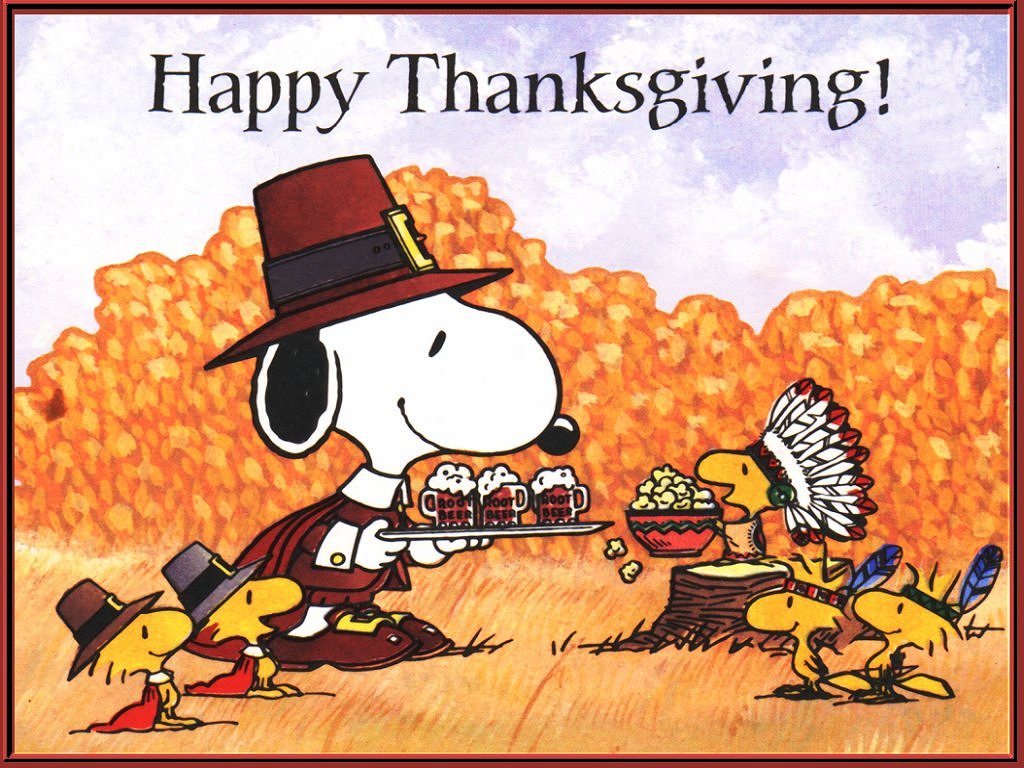  Menu subject to availabilityEnter Other Information Here